Publicado en  el 17/11/2015 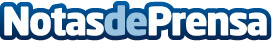 La Comunidad de Murcia y Proexport llevan a los colegios la 'Frutoteca' para concienciar a los alumnos de la importancia de comer fruta y verduraLa carpa itinerante de la Asociación para el consumo de frutas y hortalizas '5 al día' recorrerá esta semana cuatro centros de Primaria de la Región | La consejera de Educación resalta la "importancia y la necesidad de enseñar a los escolares el proceso de cultivo, procesado y transformación de los alimentos"Datos de contacto:Nota de prensa publicada en: https://www.notasdeprensa.es/la-comunidad-de-murcia-y-proexport-llevan-a Categorias: Nutrición Educación Murcia Ocio para niños http://www.notasdeprensa.es